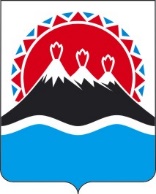 МИНИСТЕРСТВО ЦИФРОВОГО РАЗВИТИЯКАМЧАТСКОГО КРАЯПРИКАЗ[Дата регистрации] № [Номер документа]г. Петропавловск-КамчатскийНа основании экспертного заключения Управления Министерства юстиции Российской Федерации по Камчатскому краю от 21.02.2024 № МинЮст-96ПРИКАЗЫВАЮ:Внести в приложение к приказу Министерства цифрового развития Камчатского края от 22.01.2021 № 6-п «Об утверждении Порядка определения объема и условий предоставления субсидий на иные цели государственным бюджетным и автономным учреждениям, функции и полномочия учредителя в отношении которых осуществляет Министерство цифрового развития Камчатского края» следующие изменения:пункт 1 части 2 изложить в следующей редакции:«1) реализацией мероприятий (результатов) структурных элементов государственной программы Камчатского края «Цифровая трансформация в Камчатском крае», утвержденной постановлением Правительства Камчатского края от 28.12.2023 № 699-П;»;часть 4 изложить в следующей редакции:«4. Планирование объема бюджетных ассигнований на предоставление Субсидий осуществляется в соответствии с Порядком составления проекта краевого бюджета и проекта бюджета территориального фонда обязательного медицинского страхования Камчатского края на очередной финансовый год и плановый период, утвержденным Постановлением Правительства Камчатского края от 14.12.2023 
№ 621-П.»;часть 7 изложить в следующей редакции:«7. Документы, указанные в части 6 настоящего раздела, предоставляются в Министерство в следующие сроки:при планировании краевого бюджета на очередной финансовый год и плановый период – не позднее 1 июля текущего финансового года;при необходимости в текущем финансовом году предоставления Субсидии, увеличения либо уменьшения суммы Субсидии, изменения цели Субсидии – в течение 10 рабочих дней с даты наступления указанных событий.»;часть 11 изложить в следующей редакции:«11. Основаниями для отказа в предоставлении субсидии являются:несоответствие представленных Учреждением документов требованиям, определенным частью 6 настоящего Порядка;несоответствие Учреждения требованиям, установленным в части 16 настоящего Порядка;непредставление (представление не в полном объеме) документов, указанных в части 6 настоящего Порядка;недостоверность информации, содержащейся в документах, представленных Учреждением;отсутствие доведенных до Министерства необходимых для предоставления Субсидии лимитов бюджетных обязательств на соответствующий финансовый год.».Настоящий приказ вступает в силу после дня его официального опубликования.О внесении изменений в приложение к приказу Министерства цифрового развития Камчатского края от 22.01.2021 № 6-п «Об утверждении Порядка определения объема и условий предоставления субсидий на иные цели государственным бюджетным и автономным учреждениям, функции и полномочия учредителя в отношении которых осуществляет Министерство цифрового развития Камчатского края»И.о. Министра[горизонтальный штамп подписи 1]Г.В. Бондаренко